Board of Directors MeetingNorth Metro Flex Academy2350 Helen StreetNorth St. Paul, MN 55109August 23rd, 2023Board Meeting 4:00 PM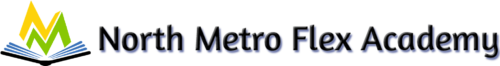 AgendaOur mission is to prepare a diverse community of elementary and middle school students to be successful in high school and in their chosen vocation through a flexible, individualized learning experience that develops analytical, compassionate, disciplined and self-directed learners.Call to Order and Roll CallThe meeting was called to order at   Board Members Present: Board Members Absent:Public Present:NEO Representative:Finance Representative:Approval of the Agenda	Conflict of Interest DeclarationAfter reading the agenda, do any Board members have any real or perceived conflict of interest with any agenda item?Public CommentFinance Consent AgendaAcceptance of July 2023 Board Meeting MinutesAcceptance of July 2023 Finance ReportBoard Training UpdateBoard Training Priorities based upon Appendix C from the Board Development Planhttps://docs.google.com/spreadsheets/d/1CgTmoclYeeb5M0WeuK1bNXhfwntoJ8M8QaAH8Xo5Npg/edit?usp=share_linkNEO Module Training UpdateNew applicable Legislation updatePolicy Committee Update https://docs.google.com/document/d/1DQgh3ltQ9Ty3YD85Vd-8g2oEQAQArpV30tKZ8vO4AhQ/editEducation Reimbursement Policy UpdateNew Laws for 2023Timeline for policies to updateNEO Points of BusinessSchool Principal ReportMACS UpdatePerformance FrameworkBoard Calendar ItemsApprove any new contractsOld BusinessMission and Vision DiscussionNew Business  Safe Return to In-Person Learning planAdjournNext Board Meeting: September 20th, 2023 